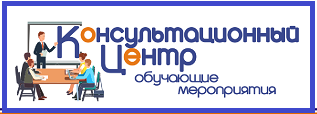 ПРОГРАММА:Модуль 1. Междисциплинарная педагогика и психология – 70 ак.часов.Сущность социальной педагогики и психологии.Проблемы социального поведения личности.Модуль 2. Современные конфликтологические тренды – 100 ак.часов.Технологии формирования конфликтологической культуры в современном обществе.Конфликтологическое консультирование как способ урегулирования конфликта в организации.Модуль 3. Основы социальной психологии и педагогики – 100 ак.часов.Детерминация социального поведения.Основы социальной педагогики.Влияние социальной педагогики и психологии на развитие смысложизненных ориентаций личности.Модуль 4. Методы коммуникативной и конфликтологической компетентности – 90 ак.часов.Проблема формирования конфликтологической компетентности.Модуль 5. Инструменты конфликторазрешения – 76 ак.часов.Понятие и структура механизма разрешения конфликтов.Педагогический конфликт как разновидность социальных конфликтов.Медиация как междисциплинарный инструмент конфликторазрешения.Медиация как инструмент разрешения семейных конфликтов.Модуль 6. Отраслевая педагогика и психология для специалистов – 80 ак.часов.Нейропедагогика как новая отрасль научных знаний.Инновационные тенденции в развитии современной отечественной педагогики и психологии.Модуль 7. Итоговая аттестация – 2 ак.часа.Экзамен (тестирование) и/или защита итоговой работы – 2 ак.часа.Стоимость обучения– 12900 руб.** предусмотрены скидки за: количество слушателей; наличие у слушателей сертификатов, свидетельств, удостоверений, дипломов по аналогичным программам.Для государственных (муниципальных) учреждений возможно обучение по гарантийному письму, без предоплаты.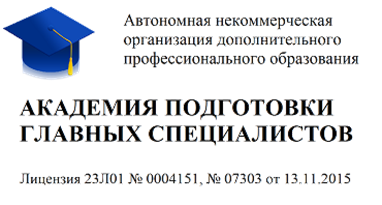 Дистанционные курсы повышения квалификации по программе дополнительного профессионального образования«СОЦИАЛЬНАЯ ПЕДАГОГИКА И ПСИХОЛОГИЯ»520 академических часов Программа курса «Социальная педагогика и психология» предназначена для преподавателей, учителей, воспитателей, которые работают в сфере социальной педагогики и психологии, а также для конфликт-менеджеров, специалистов по работе с кадрами; слушателей, желающих приобрести новую квалификацию в сфере социальной педагогики и психологии и специалистов высшей категории в сфере социальной педагогики и психологии:- специалист по социальной педагогике и психологии,- социальный педагог-психолог,- социальный педагог,- социальный психолог.После завершения обучения специалист получает диплом установленного образца.Мы находимся по адресу:г.Смоленск, ул. Коммунистическая, 6Учебный центр компании «Выбор»Регистрация на курсы:Тел.: (4812) 701-202; сот.60-67-27; 8-910-117-83-97Эл.почта: umc@icvibor.ruСайт: http://icvibor.ru/rent/